[ALL INDIA TENNIS ASSOCIATION] 						       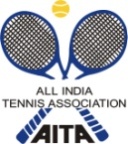 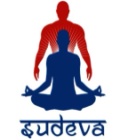 ALL REGISTERED PLAYERS ARE REQUESTED TO MENTION THEIR DATE OF BIRTH AND ITN REGISTRATION NUMBER IN THE ENTRY FORM.DATES FOR SIGN-IN & MATCHESSIGN-IN WILL BE AT VENUE AND NO SIGN-IN WILL BE ACCEPTED ON TELEPHONE.SIZE OF DRAWRULES / REGULATIONSNAME OF THE TOURNAMENTNAME OF THE TOURNAMENTNAME OF THE TOURNAMENTAITA TALENT SERIES TENNIS TOURNAMENTAITA TALENT SERIES TENNIS TOURNAMENTAITA TALENT SERIES TENNIS TOURNAMENTNAME OF THE STATE ASSOCIATIONNAME OF THE STATE ASSOCIATIONNAME OF THE STATE ASSOCIATIONDELHI LAWN TENNIS ASSOCIATION DELHI LAWN TENNIS ASSOCIATION DELHI LAWN TENNIS ASSOCIATION HONY. SECRETARY OF ASSOCIATIONHONY. SECRETARY OF ASSOCIATIONHONY. SECRETARY OF ASSOCIATIONMR V.K.BATRA MR V.K.BATRA MR V.K.BATRA ADDRESS OF ASSOCIATIONADDRESS OF ASSOCIATIONADDRESS OF ASSOCIATIONR. K. KHANNA TENNIS STADUIM, DLTA COMPLEX, AFRICA AVENUE,  NEW DELHI R. K. KHANNA TENNIS STADUIM, DLTA COMPLEX, AFRICA AVENUE,  NEW DELHI R. K. KHANNA TENNIS STADUIM, DLTA COMPLEX, AFRICA AVENUE,  NEW DELHI TOURNAMENT WEEKTOURNAMENT WEEKTOURNAMENT WEEK21 MARCH 201621 MARCH 201621 MARCH 2016CATEGORYCATEGORYTALENT SERIES (7)AGE GROUPSBOYS & GIRLS U-16BOYS & GIRLS U-16THE ENTRY IS TO BE SENTTHE ENTRY IS TO BE SENTTHE ENTRY IS TO BE SENTMR. NITIN SOLANKIMR. NITIN SOLANKIMR. NITIN SOLANKIADDRESSADDRESSADDRESSRADHA KRISHNA VIDYA NIKETAN SCHOOL, SECTOR 4, PUSHP VIHAR, NEAR SAKETRADHA KRISHNA VIDYA NIKETAN SCHOOL, SECTOR 4, PUSHP VIHAR, NEAR SAKETRADHA KRISHNA VIDYA NIKETAN SCHOOL, SECTOR 4, PUSHP VIHAR, NEAR SAKETTel Nos. 9013014365Tel Nos. 9013014365Tel Nos. 9013014365Email – contact@sudeva.inPlease check the order of play and match timings over our Facebook page:WWW.Facebook.com/Sudeva.SportsEmail – contact@sudeva.inPlease check the order of play and match timings over our Facebook page:WWW.Facebook.com/Sudeva.SportsEmail – contact@sudeva.inPlease check the order of play and match timings over our Facebook page:WWW.Facebook.com/Sudeva.SportsTOURANAMENT DIRECTOR (S)TOURANAMENT DIRECTOR (S)TOURANAMENT DIRECTOR (S)MR ANUJ GUPTA/ VIJAY HAKARIMR ANUJ GUPTA/ VIJAY HAKARIMR ANUJ GUPTA/ VIJAY HAKARIENTRY DEADLINE29 FEBRUARY 201629 FEBRUARY 2016WITHDRAWAL DEADLINEWITHDRAWAL DEADLINE14 MARCH 2016SIGN-IN MATCHESQualifying RoundsFRIDAY 18 MARCH 2016 12 – 2 PM19 & 20 MARCH 2016MAIN DRAWSUNDAY 20 MARCH 2016 12–2 PM21 – 25 MARCH 2016Qualifying RoundsQualifying RoundsQualifying RoundsMain DrawMain DrawMain DrawMain DrawDoubleDoubleOpenOpenOpen3232323216 Teams16 TeamsNAME OF THE VENUENAME OF THE VENUENAME OF THE VENUENAME OF THE VENUENAME OF THE VENUERADHA KRISHNA VIDYA NIKETAN SCHOOL,RADHA KRISHNA VIDYA NIKETAN SCHOOL,RADHA KRISHNA VIDYA NIKETAN SCHOOL,RADHA KRISHNA VIDYA NIKETAN SCHOOL,ADDRESSADDRESSADDRESSADDRESSADDRESSRADHA KRISHNA VIDYA NIKETAN SCHOOL, SECTOR 4, PUSHP VIHAR, NEAR SAKETRADHA KRISHNA VIDYA NIKETAN SCHOOL, SECTOR 4, PUSHP VIHAR, NEAR SAKETRADHA KRISHNA VIDYA NIKETAN SCHOOL, SECTOR 4, PUSHP VIHAR, NEAR SAKETRADHA KRISHNA VIDYA NIKETAN SCHOOL, SECTOR 4, PUSHP VIHAR, NEAR SAKETTel Nos. 9013014365Tel Nos. 9013014365Tel Nos. 9013014365Tel Nos. 9013014365Tel Nos. 9013014365Email –  contact@sudeva.inEmail –  contact@sudeva.inEmail –  contact@sudeva.inEmail –  contact@sudeva.inCOURT SURFACECLAYCLAYBALLSBALLSBALLSBALLSAITA APPROVEDAITA APPROVEDNO. OF COURTS33FLOODLITFLOODLITFLOODLITFLOODLITYESYESTournament RefereeMR. NITIN SOLANKIMR. NITIN SOLANKIMR. NITIN SOLANKIMR. NITIN SOLANKIMR. NITIN SOLANKIMR. NITIN SOLANKIMob – 9013014365Mob – 9013014365ENTRY
Entry can be sent by Email or post.  No entry will be accepted through telephone.
AGE ELIGIBILITY
Players born:After 1st Jan (1997) are eligible for participation in U/18, After 1st  Jan (1999) are eligible for participation in U/16, After 1st  Jan (2001) are eligible for participation in U/14,After 1st Jan (2003) are eligible for participation in U/12.ENTRY FEEAITA Registration CardIt is mandatory for the player to carry ORIGINAL REGISTRATION CARD for the sign-in. In case the player registration is in process with AITA,  In that case player has to carry Original receipt or copy of mail from AITA confirming that  player registration is in process.